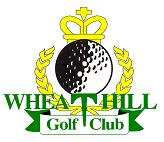 DRAFT MINUTES OF THE WHEATHILL GOLF CLUB PLAYING COMMITTEE MEETING, WEDNESDAY 11th OCTOBER 2017 IN THE CLUBHOUSEPRESENT:	Gunnar Ovland           GO   	Club Captain				ChairmanCharlie Anderson        CA	Club Vice-Captain			Secretary	Bill Burnett                 BB       Captain 3 Counties BPaul Hardie                 PH       Captain Avalon BChris Whyntie            CW      Captain Avalon A, Competition & Handicap Sec.Judith Rowsell            JR        Asst. Competition & Handicap SecretaryDave Kerswell            DK       Captain Avalon CIntroduction GO: Welcome everyone to October’s meeting, and a special welcome to Mike Strode, who will be taking over the 3-counties B. He will be here as observer tonight.Apologies Sean O’Neil, Dave Gregory            Minutes of the Last Meeting on 13th September 2017The minutes of the last meeting were accepted as correct, proposed by PH, seconded by BB. Matters Arising										Jubilee medals GO: At the last Main Committee meeting on 27.Sept., AE stated that he would seek County funding to help on the basis of encouraging juniors to become involved with golf. This should hopefully help to finance the Captains family golf day. It’s very likely to happen and is in the hands of Andrew. GO: I would just like confirmation that the Jubilee medals are for all sections, all divisions, weekends and weekdays, so that the statement made in the foreword to the 2018 diary is correct and agreed upon. A brief discussion followed. CA said that all sections of the club will be included in the hand-out of the Jubilee medals, (Male juniors & seniors are of course also welcome to enter the men’s medal competitions twice a month). The Ladies section will also have Jubilee medals to hand out to their monthly winners.The total funding has been approved by Dave Gregory, the club treasurer) CW: The new ruling of extending the HC from 28/36 to 54, which comes into effect from 1.Jan 2018, will probably mean an additional 2 divisions will have to be introduced, resulting in more medals being required.  After another brief discussion, about the ins and outs of the new ruling, we again diverted our discussion to weekday medal clashing with the Senior’s Stableford, in which the conversation ended with GO promising to arrange the dates in the 2028 diary to avoid this happening. Regarding the medals, with the new ruling, it was agreed to have a 4th division to accommodate handicaps from 36-54. All medals will be with“Wheathill G.C Jubilee medal winner 2018”  CA: I will be having a meeting with Melanie Brewin next week to discuss arrangements for the Captains Jubilee family day, also any other arrangements for the Jubilee year.CA-On goingClub Cleaner As soon as it was mentioned to Andrew, the cleaner was moved to the first tee, and the old brushers will be replaced with new as soon as possible.Action-ClosedSec Report & CorrespondenceNo report  Club Captain’s Report It was with great sadness we received the news that our seniors’ captain, Ivor, passed away on the 27th September.  The funeral will take place at Taunton Crematorium 17th Oct. at 1130, followed by a church service in Baltonsborough at 1330 and the wake will be at the Victoria Club at 1430. We’ve had a number of competitions this month, the Pick n Mix went to the family firm of Kate & Gavin Cleverly, The Team Captains’ Challenge Bowl was won by Avalon C this year in a very tightly fought contest. The Inter Village Trophy went to Paul Russell, Eric Rose, Paul Curzon & Sue Adams, our very successful Men’s Pairs Open was won by Jason Hurford & Daz Martin with an amazing 50pts. Sam Bartlett & Ben Smith triumphed in the Cumisky Cup, & Wheathill’s 3CB team came 3rd in the Freeman Trophy at Cricket St.Thomas after the winners, C.St.Thomas with Long Sutton in 2nd place. There’s only a couple of qualifying competitions left this year and also the fundraiser on the 28th, before we start the winter schedule. Happy golfing, GunnarCompetition and Handicap reportAll running competitions have finished and congratulations to all winners.We now look forward to the winter’s competitions.The men’s open was a great success and will be in the diary for next year, hopefully 25th August 2018. The reason for this is that this year we were very lucky that the week before the competition the weather was wet and the greens had not been worked on, so next year I would like to miss this work as everybody that came to us from other clubs were very complementary about our course and would like to come back next year.Team Captains Reports              Avalon A: CW: With one match to play we needed a 3/2 win to stand a chance to win division 5 and for other matches to go our way. We won our last match 4-1 at home to Brean not knowing what Worlbury was doing, as they had one game to play and one that was played earlier in the season and had not been recorded, but as it turned out, even if they won their last match 5-0, they would not have passed us, so division 4 here we come. Avalon B:  PH: No report Avalon C: AF: No report. 3 Counties A:  No report  3 Counties B: BB: No reportAvalon Seniors: SO: Seniors halved their last match against Stockwood Vale, thus stopping them from getting into the play-offs, so a good note on which to finish in what has been a difficult season. A.O.B Wheathill course stroke indexGO: A proposal from the Ladies section about changing the stroke index for the men and ladies on some of the holes was discussed at the last Main Committee meeting. I had studied the CONGU guidance on the criteria for allocation of stroke indices, and comparing our scorecard to the CONGU recommendations, our card compares 100% to CONGU’s criteria. The main committee therefore agreed that there was no need to change the stroke index. As for the Ladies stroke indices, except possibly a couple of holes, it would upset the whole system if we changed anything, Therefore, it was decided by the Main Committee that the cards should stay as they are.ACTION-ClosedDetails of the 4-ball scratch final.CA has received an inquiry from a former Captain regarding the final of the pairs scratch competition. Two former members are making it known, via social media, that because they were leaving the club, they were unable to play their final before the end of August. This led to a lengthy discussion with CW regarding information received by both parties. A situation like this must be avoided in the future.CA: This has been a problem most years, not playing the matches within the stated time. Once you allow one match to play late, it sets a precedent for more matches to be played late. GO: In the past, it has always been the person/pair on top of the draw who contacts the person(s) below in order to arrange the match date. If you can’t make it, or be flexible enough to play all your matches, maybe you should not enter the competition.After another lengthy discussion about playing the games by the deadline date, it was decided that the draw- list to be placed on the notice board as soon as its possible, and to allow members to play off the yellow tees (with full greens) early in the season, if both parties agree.CW will closely monitor the ‘play-by deadlines’ in each competition with the help of JR to ensure no match goes pass the deadline date. Holidays, injuries and work will not be used as an excuse.ACTION-ClosedSponsorship for the club championship day for 2019It was discussed by several committee members that already we have asked people/companies to sponsor course holes, fundraising day event, and the club’s diary,CA: There is so much sponsored money already been given towards the club, there is a danger of asking the same people again and maybe losing their support for the future. Also, who will be chasing around asking for sponsorship, CW has enough to do, even with the help of JR, we would not expect him to do it.This led to another discussion whether to carry on paying entry fee £6.00 (after next year), with food free or pay for that as well.GO: With MS collecting many sponsors for his fundraising event,which is great, and he works very hard to get them. I have myself about 45 new potential advertisers, as some of the “old” ones have pulled out of the club diary; it all requires a lot of work. After a show of hands, it was unanimously proposed to pay for the club championship day in 2019, subject to approval of the main committee.ACTION-Main committeeMen’s section pays for the club championship day for 2018Again, with a show of hands, it was unanimous for the men’s section to pay for next year’s club championship and for the proposal to be presented at the main meeting.ACTION-Main committeeVolunteer to take over the role of new members delegate (men’s section) 2018Mike Strode has decided to resign from this role, due to other commitments within the club. GO thanked him for all his hard work in the past.After a short discussion, JR mentioned that we would look for another member to take over the role.GO: As far as I’m concerned, it’s not a demanding job. Maybe the pro shop could be more proactive when a new member becomes accepted, and have their details passed onto the chosen man or woman delegate member. The delegate could then contact them at their leisure, in case they wanted to have their cards marked or whatever else.ACTION-main committee            Late A.O.B            Competitions going on Golf Empire magazine            JR: Are our open competitions going on Empire golf this coming year?            CW: I’m ready to place the Opens on their website as soon as the dates become known.            ACTION-ClosedNew computer            JR: I have become so frustrated with the present computer, over loading, freezing up and                   making visits to the pro shop to fix it, l could put a hammer to it sometimes! Why can’t we             buy a new system, we have the money!            GO: Will bring it to the attention of the main committee.            ACTION-Main committee          Meeting closed 7.50pm Date of next meeting – Wednesday 8th November 2017Signed	:							Date: